South Africa: EBSA Review, Threat Status and Management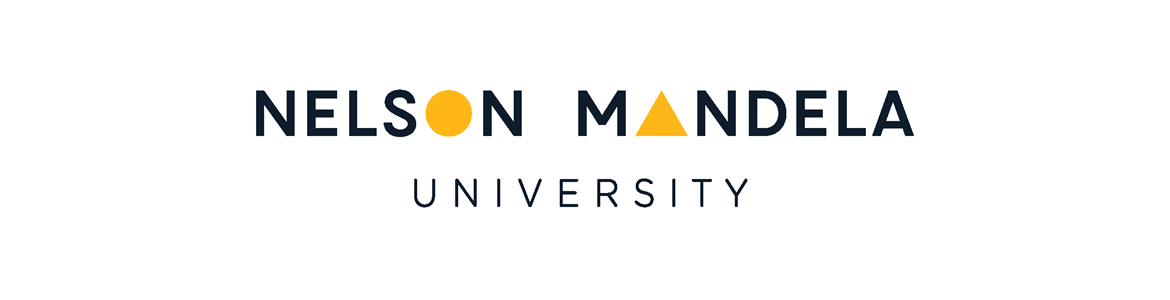 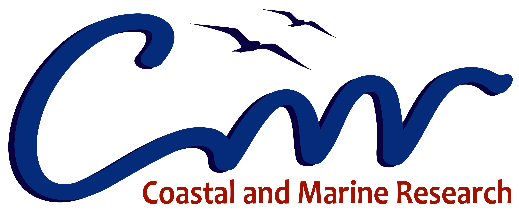 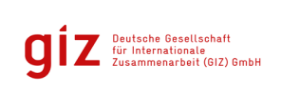 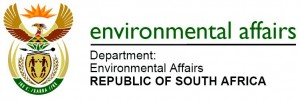 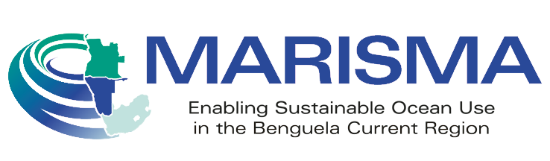 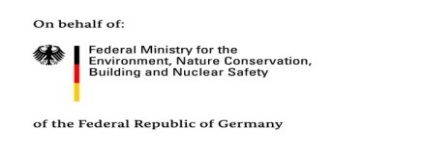 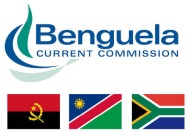 Minutes from the National EBSA Working Group Meeting
Cape Town, 18 October 2018EBSA ReviewTable 1. Summary of the review of South African EBSAs by the National EBSA Working Group (Cape Town, 18 October 2018) and recommendations and comments for consideration on the delineation, descriptions and criteria ranks. EBSA Types are: Type 1 = static feature; Type 2 = group of features; Type 3 = ephemeral features; Type 4 = dynamic features. For a full explanation of the EBSA types, refer to the text from Johnson et al. 2018 Marine Policy 88: 75-85 in the footnote below.1Guide to the EBSA Types (text from Johnson et al. 2018)(First defined: UNEP/CBD/RW/EBSA/NP/1/4. Report of the North Pacific Regional Workshop to facilitate the description of Ecologically Or Biologically Significant Marine Areas. 25 February − 1 March 2013. Moscow, Russia 〈https://www.cbd.int/doc/meetings/mar/ebsa-np-01/official/ebsa-np-01-04-en.pdf〉 accessed 17 October 2017).[Type 1] Spatially stable features whose positions are known and individually resolved on the maps. Examples include individual seamounts and feeding areas for sharks and seabirds. Such areas do not have to be used as important habitats all year round, nor does all the area have to be used every year. However, the feature(s) is entirely contained in the corresponding map polygons. [Type 2] Spatially stable features whose individual positions are known, but a number of individual cases are being grouped. Examples include a group of coastal areas, seamounts or seabird breeding sites where the location of each is known but a single polygon on the map and corresponding description encompasses all the members of the group. The grouping may be done because there may be insufficient knowledge to evaluate each separately or the information is basically the same for all members of the group, so one description can be applied to all group members. [Type 3] Spatially stable features whose individual positions are not known. Examples include areas where coral or sponge concentrations are likely, based on, for example, modelling of suitable habitats, but information is insufficient to specify the locations of each individual concentration. Each such area may be represented by a single map polygon and description, but the entire area inside the polygon is not to be interpreted as filled with the feature(s) meeting the criteria. Narrative about these areas should stress the importance of getting better information on the spatial distribution of these features. [Type 4] Features that are inherently not spatially fixed. The position of this feature moves seasonally and among years. The map polygon for such a feature should include the full range occupied by the front (or other feature) during a typical year. However, the description and its narrative should describe seasonal movement of the key feature(s). The text for description should also make very clear that at any given time, the ecological importance usually is highest wherever the feature is located at that time and often decreases as distance from the feature increases. It may even be the case that at any given time some parts of the total area contained in the polygon are ecologically little different from areas outside the polygon. EBSA Threat Status and ManagementThe proposed way forward:Start with the EBSAs’ criteria, and distribution of featuresWhat is the status of these features? (Ecological condition)What are the pressures acting on them? (Pressure layers)Careful delineation of management areas (Biodiversity Zone: Conservation; 	Biodiversity Zone: Management) using a systematic approach with some expert input.Use survey process to gather inputs from experts and stakeholdersConsolidate into single view, highlighting any major divergence.Robust discussion – activities, other measures in the management areasConsolidate our sector’s input to the MSP processFinalize the environmental ask for the EBSAs (including alignment with any other biodiversity priority areas outside of EBSA)Feed results into MSP process and OCIMS databaseTo determine what the management area options are, the intent is to develop an SDF-style activity compatibility matrix, supplemented with other possible measures for intervention. Examples of what we are thinking are given below, and we will start this process properly using and online survey to get initial consensus.Example of what the compatibility matrix might look like:Examples of other measuresAvoid condition lossBetter research on canyons and other sensitive habitatsMining issues, permitting, management plan processesSector-specific management should consider key features of EBSAsSector-specific reviewsGear restrictionsE.g., hake trawl to habitat management objectives in the plan… in this EBSA it means xyzBycatch managementSeasonal closures for oil and gas seismic surveysSmall-scale fisheries management issues (permitting)Permit issuesRehabilitation plans for miningNon-renewal of “problem area” permitsAwareness programmes with industry (and other)Explore technology-based interventions e.g., whale avoidanceTemporal closuresConflict matrix for pressuresRecommendations for all EBSAs, specifics for some of themEBSA	Type1Recommendations and suggestionsEBSA Team ActionsChanges madeNAMIBIA-SOUTH AFRICANAMIBIA-SOUTH AFRICANAMIBIA-SOUTH AFRICANAMIBIA-SOUTH AFRICAOrange Seamount and Canyon Complex2No comments, EBSA approved.NoneNBA 2018 Ecosystem type stats included in the description and supplementary tableAdded EBSA type to the descriptionOrange Cone1Barry has data for macrofauna in the Orange Cone area that we could potentially use for EBSA management recommendations.SH: Engage with Barry about these data.NBA 2018 Ecosystem type stats included in the description and supplementary tableAdded EBSA type to the descriptionSOUTH AFRICASOUTH AFRICASOUTH AFRICASOUTH AFRICANamaqua Fossil Forest1Change the EBSA type to III: Spatially stable features whose individual positions are not known.De Beers may have more data for the greater area, and could be approached to share it.It is likely that the area falls within area 2C, 3C or 6C where there may be a diamond mining lease or application. Alan Boyd has information.SK: DEA to formally request data from De Beers, with specific mention of how the data will be used and for what purpose.NBA 2018 Ecosystem type stats included in the description and supplementary tableEBSA presented as a Type 3 as suggestedFollowed up with Andrea Pulfrich about updated mining licence information about the area. Included the latest information in the Condition and Future Outlook section.(Note that Belton Park Trading 127 (Pty) Ltd now have prospecting rights; may be a source of information as well. De Beers should be more willing to share their data now because they have given up their rights in that area.)Childs Bank and Shelf Edge2Need strong emphasis on the pelagic resources in this EBSA.LH: Make sure this is captured in the description.Noted the importance of the site for marine living resources in the feature descriptionNBA 2018 Ecosystem type stats included in the description and supplementary tableAdded EBSA type to the descriptionNamaqua Coastal Area1No comments, EBSA approved.NoneNBA 2018 Ecosystem type stats included in the description and supplementary tableAdded EBSA type to the descriptionCape Canyon & Associated Islands, Bays & Lagoon2We may need to include the other patch of (CR) Southern Benguela Muddy Shelf Edge north-west of Cape Canyon where the MPA will be. It is in better ecological condition compared to the patch of Southern Benguela Muddy Shelf Edge that is already in the EBSA.Change the number of islands noted in the summary slide and in the description; since the revision, it’s now 8 islands, not 3, and also include mention of Saldanha BaySuggested that the Biological Diversity criterion rank is upgraded from Medium to High based on the number of ecosystem types present, and also because it’s the only place where two genomic clusters for Zostera capensis are present (in Langebaan).Suggested that the Uniqueness and Rarity criterion rank is also upgraded from Medium to High for the size of the canyon, uniqueness of the lagoon (only one in SA) and for Saldanha, which is the largest natural harbour in SA.SH: To consider a boundary revision to include the second patch of Southern Benguela Muddy Shelf Edge, north-west of Cape Canyon.LH: Make recommended changes to the descriptions and supporting materials.Boundary revised as suggestedIslands updated in the description and presentations; Saldanha Bay included in the description and presentationCriterion rank upgraded for Biological Diversity from Medium to High, as suggestedCriterion rank upgraded for Uniqueness and Rarity from Medium to High as suggestedNBA 2018 Ecosystem type stats included in the description and supplementary table Added EBSA type to the descriptionBrowns Bank1We need to possibly look at fossil coral records in the north of the area that are currently outside of the EBSA boundary. There are three records.Check and revise the description – there are no gravels in the eastern portion of the EBSA.SH: Check with Kerry about the fossil coral records and consider a boundary revision.LH: Revise the description so it reflects the latest map of ecosystem types.EBSA boundary revised NBA 2018 Ecosystem type stats included in the description and supplementary tableAdded EBSA type to the descriptionRemoved reference to gravel habitatUpdated description with information from the Deep Secrets Cruise ReportAgulhas Bank Nursery Area1No comments, EBSA approvedNoneNBA 2018 Ecosystem type stats included in the description and supplementary tableAdded EBSA type to the descriptionMallory Seamount, Trough & Slope Complex2Also include in the description that it is a Mako shark nursery.Suggestion to split this EBSA into two: the seamounts, and the escarpment and trough.SH: Look into splitting the EBSA, and potential extension into a “Three Oceans Meeting” EBSA.LH: Ensure the mako shark information is in the description.LH: Revise old and write new description for the split EBSA.EBSA split into two: Mallory Escarpment and Trough EBSA, and Shackleton Seamount Complex EBSANew descriptions written for each EBSAAdded Mako nursery area to Shackleton Seamount Complex EBSA descriptionNBA 2018 Ecosystem type stats included in both descriptions and supplementary tablesAdded EBSA types to the descriptionsSecret Reef1Suggestion to expand this along the ridge to link up with the rocky ridge and kingklip koppies currently in Algoa to Amathole.SH: Look at revising the EBSA boundary.LH: Revise the Algoa to Amathole and Secret Reef descriptions to reflect the new EBSA boundaries.Algoa to Amathole split into two EBSAs: Algoa to Amathole EBSA and Secret Reef, Kingklip Ridge and Kingklip Koppies EBSA, as suggestedDescriptions revised/rewritten to reflect the EBSA boundary changes, and to frame this as an EBSA revision and not a new proposed siteNBA 2018 Ecosystem type stats included in both descriptions and supplementary tablesAdded EBSA type to the description, and changed it to a Type 2 because it is the reef, koppies and the ridgeAlgoa to Amathole2Suggestion to split this EBSA around Algoa Bay and link the rocky ridge and kingklip koppies with Secret Reef.SH: Look into splitting the EBSALH: Revise the Algoa to Amathole and Secret Reef descriptions to reflect the new EBSA boundariesAlgoa to Amathole split into two EBSAs: Algoa to Amathole EBSA and Secret Reef, Kingklip Ridge and Kingklip Koppies EBSA, as suggestedDescriptions revised/rewritten to reflect the EBSA boundary changesNBA 2018 Ecosystem type stats included in both descriptions and supplementary tablesAdded EBSA type to the descriptionProtea Banks and Sardine Route3There are unique algae on Protea Banks, noted in a book by Olivia De Clerck (ask Kerry).LH: Follow up with Kerry about this reference to include in the description.Reference on endemic algae requested and includedNBA 2018 Ecosystem type stats included in the description and supplementary tableAdded EBSA type to the description and changed to a Type 2/4Changed Naturalness from Low to Medium – the NBA 2018 data showed almost the whole EBSA to be good or fair ecological condition.Natal Bight and uThukela River1There was a suggestion to include more of the canyon in Natal Bight and uThukela.Change “Natal Bight” to “KwaZulu-Natal Bight” throughout.SH: Look at revising the EBSA boundary.LH: Revise the name and description as suggested.Boundary revised to include the canyon“Natal Bight” changed to “KwaZulu-Natal Bight” throughoutNBA 2018 Ecosystem type stats included in the description and supplementary tableAdded EBSA type to the description, and revised it to a Type 2 because of the additional featuresCape Point to Cape Agulhas2Theoni Photopolou has data on residency of white sharks in this EBSA.High genetic diversity in this region.LH: check that the Kock et al. 2018 paper is the white shark information mentioned, and include in the description.LH: Ask Sophie for genetic information that we can include in the descriptions.Added white shark information to the descriptionNBA 2018 Ecosystem type stats included in the description and supplementary tableAdded EBSA type to the descriptionGenetic information requestedProtea Seamount Cluster2There is limited evidence for threatened species in Protea Seamount Cluster; suggestion to downgrade this criterion rank from High to Medium was supported.Possibly include Mount Marrick to the north-east of Protea Seamount Cluster.Also consider inclusion of the Simpson Seamounts in area south-west of the EBSA and still within our EEZ.SH: Look at revising the EBSA boundaryLH: Revise the criteria rank, and description if necessaryBoundary revised to include Mount Marrick, but not the smaller Simpsons SeamountsEBSA criterion rank changed from High to Medium for Importance for threatened species/habitats, as agreedNBA 2018 Ecosystem type stats included in the description and supplementary tableAdded EBSA type to the descriptionTsitsikamma-Robberg2Consider extending to include Noetsie and Knysna: important, natural habitat.SH: Look at revising the EBSA boundary.LH: Revise the description to reflect boundary changes if necessary.Boundary revised as suggestedDescriptions revised to reflect the EBSA boundary changesNBA 2018 Ecosystem type stats included in the description and supplementary tableAdded EBSA type to the descriptionGeneral comments to be applied across EBSAs and descriptionsDescriptions [LH to follow up]Unique is an absolute attribute, check that we don’t say “very unique”.“Functional estuary” … make sure this is defined, or check the definition and see if you can delete the “functional” part.Sophie von der Heyden to provide supporting text on genetic aspects, where relevant, to existing and proposed EBSA descriptions.Check the CBD thresholds for the Productivity criterion ranks and see if these can be applied.DelineationsNo general comments.Supporting Information [SH to follow up]Need to provide NBA 2018 stats in the tables.“Very unique” or similar phrasing corrected“Functional” in “functional estuary” deletedSophie von der Heyden requested to provide genetic contentCouldn’t find CBD productivity thresholdsNBA 2018 stats included in all SA EBSA descriptionsGeneral comments for the MARISMA ProjectNonePressureConservation Management AreaOther Management AreaBottom trawling (existing)Prohibited for benthic priority areasConsentBottom trawling (expansion)ProhibitedProhibitedPelagic longliningConsentConsentMidwater trawlingProhibitedProhibited